 General Plan Safety Element AssessmentBoard of Forestry and Fire Protection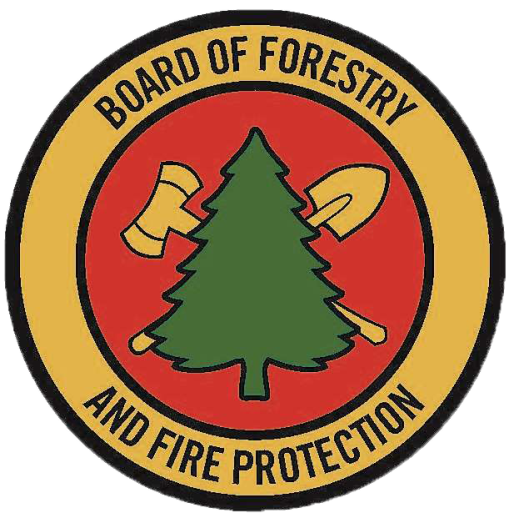 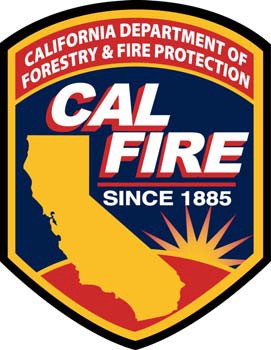 August 2022Purpose and BackgroundUpon the next revision of the housing element on or after January 1, 2014, the safety element is required to be reviewed and updated as necessary to address the risk of fire for land classified as state responsibility areas and land classified as very high fire hazard severity zones. (Gov. Code, § 65302, subd. (g)(3).) The safety element is required to include: Fire hazard severity zone maps available from the Department of Forestry and Fire Protection.Any historical data on wildfires available from local agencies or a reference to where the data can be found.Information about wildfire hazard areas that may be available from the United States Geological Survey.The general location and distribution of existing and planned uses of land in very high fire hazard severity zones (VHFHSZs) and in state responsibility areas (SRAs), including structures, roads, utilities, and essential public facilities. The location and distribution of planned uses of land shall not require defensible space compliance measures required by state law or local ordinance to occur on publicly owned lands or open space designations of homeowner associations.The local, state, and federal agencies with responsibility for fire protection, including special districts and local offices of emergency services. (Gov. Code, § 65302, subd. (g)(3)(A).)Based on that information, the safety element shall include goals, policies, and objectives that protect the community from the unreasonable risk of wildfire. (Gov. Code, § 65302, subd. (g)(3)(B).) To carry out those goals, policies, and objectives, feasible implementation measures shall be included in the safety element, which include but are not limited to: Avoiding or minimizing the wildfire hazards associated with new uses of land.Locating, when feasible, new essential public facilities outside of high fire risk areas, including, but not limited to, hospitals and health care facilities, emergency shelters, emergency command centers, and emergency communications facilities, or identifying construction methods or other methods to minimize damage if these facilities are located in the SRA or VHFHSZ.Designing adequate infrastructure if a new development is located in the SRA or VHFHSZ, including safe access for emergency response vehicles, visible street signs, and water supplies for structural fire suppression.Working cooperatively with public agencies with responsibility for fire protection. (Gov. Code, § 65302, subd. (g)(3)(C).) The safety element shall also attach or reference any fire safety plans or other documents adopted by the city or county that fulfill the goals and objectives or contains the information required above. (Gov. Code, § 65302, subd. (g)(3)(D).) This might include Local Hazard Mitigation Plans, Unit Fire Plans, Community Wildfire Protection Plans, or other plans.There are several reference documents developed by state agencies to assist local jurisdictions in updating their safety elements to include wildfire safety. The Fire Hazard Planning, General Plan Technical Advice Series from the Governor’s Office of Planning and Research (OPR), referenced in Government Code section 65302, subdivision (g)(3) and available at1400 Tenth StreetSacramento, CA 95814Phone: (916) 322-2318The Technical Advice Series is also available from the OPR website (Technical Advice Series link).*The Technical Advice Series provides policy guidance, information resources, and fire hazard planning examples from around California that shall be considered by local jurisdictions when reviewing the safety element of its general plan. The Board of Forestry and Fire Protection (Board) utilizes this Safety Element Assessment in the Board’s review of safety elements under Government Code section 65302.5. At least 90 days prior to the adoption or amendment of their safety element, counties that contain SRAs and cities or counties that contain VHFHSZs shall submit their safety element to the Board. (Gov. Code, § 65302.5, subd. (b).) The Board shall review the safety element and respond to the city or county with its findings regarding the uses of land and policies in SRAs or VHFHSZs that will protect life, property, and natural resources from unreasonable risks associated with wildfires, and the methods and strategies for wildfire risk reduction and prevention within SRAs or VHFHSZs. (Gov. Code, § 65302.5, subd. (b)(3).) The CAL FIRE Land Use Planning team provides expert fire protection assistance to local jurisdictions statewide. Fire captains are available to work with cities and counties to revise their safety elements and enhance their strategic fire protection planning. Methodology for Review and RecommendationsUtilizing staff from the CAL FIRE Land Use Planning team, the Board has established a standardized method to review the safety element of general plans. The methodology includes reviewing the safety element for the requirements in Government Code section 65302, subdivision (g)(3)(A),examining the safety element for goals, policies, objectives, and implementation measures that mitigate the wildfire risk in the planning area (Gov. Code, § 65302, subd. (g)(3)(B) & (C)), and making recommendations for methods and strategies that would reduce the risk of wildfires (Gov. Code, § 65302.5, subd. (b)(3)(B)).  The safety element will be evaluated against the attached Assessment, which contains questions to determine if a safety element meets the fire safety planning requirements outlined in Government Code, section 65302. The reviewer will answer whether or not a submitted safety element addresses the required information, and will recommend changes to the safety element that will reduce the wildfire risk in the planning area. These recommended changes may come from the list of sample goals, policies, objectives, and implementation measures that is included in this document after the Assessment, or may be based on the reviewer’s knowledge of the jurisdiction in question and their specific wildfire risk. By answering the questions in the Assessment, the reviewer will determine if the jurisdiction’s safety element has adequately addressed and mitigated their wildfire risk. If it hasn’t, any specific recommendations from the reviewer will assist the jurisdiction in revising the safety element so that it does. Once completed, the Assessment should provide clear guidance to a city or county regarding any areas of deficiency in the safety element as well as specific goals, policies, objectives, and implementation measures the Board recommends adopting in order to mitigate or reduce the wildfire threat in the planning area.General Plan Safety Element AssessmentBackground Information SummaryThe safety element must contain specific background information about fire hazards in each jurisdiction.Instructions for this table: Indicate whether the safety element includes the specified information. If YES, indicate in the comments where that information can be found; if NO, provide recommendations to the jurisdiction regarding how best to include that information in their revised safety element.Goals, Policies, Objectives, and Feasible Implementation MeasuresThe safety element must contain a set of goals, policies, and objectives based on the above information to protect the community from unreasonable risk of wildfire and implementation measures to accomplish those stated goals, policies, and objectives.Instructions for this table: Critically examine the submitted safety element and determine if it is adequate to address the jurisdiction’s unique fire hazard. Answer YES or NO appropriately for each question below. If the recommendation is irrelevant or unrelated to the jurisdiction’s fire hazard, answer N/A. For NO, provide information in the Comments/Recommendations section to help the jurisdiction incorporate that change into their safety element revision. This information may utilize example recommendations from Sample Safety Element Recommendations and Fire Hazard Planning in Other Elements of the General Plan below, may indicate how high of a priority this recommendation is for a jurisdiction, or may include other jurisdiction-specific information or recommendations.Section 1 Avoiding or minimizing the wildfire hazards associated with new uses of landSection 2 Develop adequate infrastructure if a new development is located in SRAs or VHFHSZs.Section 3 Working cooperatively with public agencies responsible for fire protection.Sample Safety Element RecommendationsThese are examples of specific policies, objectives, or implementation measures that may be used to meet the intent of Government Code sections 65302, subdivision (g)(3) and 65302.5, subdivision (b). Safety element reviewers may make recommendations that are not included here.A. Maps, Plans and Historical InformationInclude or reference CAL FIRE Fire Hazard Severity Zone maps or locally adopted wildfire hazard zones.Include or reference the location of historical information on wildfires in the planning area.Include a map or description of the location of existing and planned land uses in SRAs and VHFHSZs, particularly habitable structures, roads, utilities, and essential public facilities.Identify or reference a fire plan that is relevant to the geographic scope of the general plan, including the Unit/Contract County Fire Plan, Local Hazard Mitigation Plan, and any applicable Community Wildfire Protection Plans.Align the goals, policies, objectives, and implementation measures for fire hazard mitigation in the safety element with those in existing fire plans, or make plans to update fire plans to match the safety element.  Create a fire plan for the planning area.B. Land Use Develop fire safe development codes to use as standards for fire protection for new development in SRAs or VHFHSZs that meet or exceed the statewide minimums in the SRA Fire Safe Regulations.Adopt and have certified by the Board of Forestry and Fire Protection local ordinances which meet or exceed the minimum statewide standards in the SRA Fire Safe Regulations.Identify existing development that do not meet or exceed the SRA Fire Safe Regulations or certified local ordinances.Develop mitigation measures for existing development that does not meet or exceed the SRA Fire Safe Regulations or certified local ordinances or identify a policy to do so.C. Fuel ModificationDevelop a policy to communicate vegetation clearance requirements to seasonal, absent, or vacation rental owners.Identify a policy for the ongoing maintenance of vegetation clearance on public and private roads.Include fuel breaks in the layout/siting of subdivisions.Identify a policy for the ongoing maintenance of existing or proposed fuel breaks.Identify and/or map existing development that does not conform to current state and/or locally adopted fire safety standards for access, water supply and fire flow, signing, and vegetation clearance in SRAs or VHFHSZs.6.	Identify plans and actions for existing non-conforming development to be improved or mitigated to meet current state and/or locally adopted fire safety standards for access, water supply and fire flow, signing, and vegetation clearance.D. Access1.	Develop a policy that approval of parcel maps and tentative maps in SRAs or VHFHSZs is conditional based on meeting the SRA Fire Safe Regulations and the Fire Hazard Reduction Around Buildings and Structures Regulations, particularly those regarding road standards for ingress, egress, and fire equipment access. (See Gov. Code, § 66474.02.)2.	Develop a policy that development will be prioritized in areas with an adequate road network and associated infrastructure.3.	Identify multi-family housing, group homes, or other community housing in SRAs or VHFHSZs and develop a policy to create evacuation or shelter in place plans.4.	Include a policy to develop pre-plans for fire risk areas that address civilian evacuation and to effectively communicate those plans.5.	Identify road networks in SRAs or VHFHSZs that do not meet title 14, CCR, division 1.5, chapter 7, subchapter 2, articles 2 and 3 (commencing with section 1273.00) or certified local ordinance and develop a policy to examine possible mitigations.E. Fire ProtectionDevelop a policy that development will be prioritized in areas with adequate water supply infrastructure.Plan for the ongoing maintenance and long-term integrity of planned and existing water supply infrastructure.Map existing emergency service facilities and note any areas lacking service, especially in SRAs or VHFHSZs. Project future emergency service needs for the planned land uses.Include information about emergency service trainings or standards and plans to meet or maintain them.Include information about inter-agency preparedness coordination or mutual aid agreements.Fire Hazard Planning in Other Elements of the General PlanWhen updating the General Plan, here are some ways to incorporate fire hazard planning into other elements. Wildfire safety is best accomplished by holistic, strategic fire planning that takes advantage of opportunities to align priorities and implementation measures within and across plans.Land Use ElementGoals and policies include mitigation of fire hazard for future development or limit development in very high fire hazard severity zones.Disclose wildland urban-interface hazards, including fire hazard severity zones, and/or other vulnerable areas as determined by CAL FIRE or local fire agency.Design and locate new development to provide adequate infrastructure for the safe ingress of emergency response vehicles and simultaneously allow citizen egress during emergencies.Describe or map any Firewise Communities or other fire safe communities as determined by the National Fire Protection Association, Fire Safe Council, or other organization.Housing ElementIncorporation of current fire safe building codes.Identify and mitigate substandard fire safe housing and neighborhoods relative to fire hazard severity zones.Consider diverse occupancies and their effects on wildfire protection (group housing, seasonal populations, transit-dependent, etc).Open Space and Conservation ElementsIdentify critical natural resource values relative to fire hazard severity zones.Include resource management activities to enhance protection of open space and natural resource values.Integrate open space into fire safety planning and effectiveness.Mitigation for unique pest, disease and other forest health issues leading to hazardous situations.Circulation ElementProvide adequate access to very high fire hazard severity zones.Develop standards for evacuation of residential areas in very high fire hazard severity zones.Incorporate a policy that provides for a fuel reduction maintenance program along roadways.Jurisdiction:  BurbankNotes:  Final reviewCAL FIRE Unit:  BDUDate Received:	8/23/22County: LA CountyLUPP Reviewer:  MerkhUNIT CONTACT:  LittlefieldDate Reviewed:  9/8/22Required InformationYes or NoComments and RecommendationsAre Fire Hazard Severity Zones Identified?CAL FIRE or Locally Adopted MapsYesExhibit S-1. Fire Zones Page 7-11Is historical data on wildfires or a reference to where the data can be found, and information about wildfire hazard areas that may be available from the United States Geological Survey, included?YesHistorical wildfire data for the Burbank area.Page 7-10 & 7-11.Has the general location and distribution of existing and planned uses of land in very high fire hazard severity zones (VHFHSZs) and in state responsibility areas (SRAs), including structures, roads, utilities, and essential public facilities, been identified?YesExhibit S-2. Mapping of VHFHSZ’s, Public Services, and Zoning. Page 7-12Have local, state, and federal agencies with responsibility for fire protection, including special districts and local offices of emergency services, been identified?YesBurbank All-Hazard Mitigation Plan, Burbank Fire Hazard Reduction Program (Brush Clearance) and the 2019 County of Los Angeles All-Hazards Mitigation covering Los Angeles County, California. These include the Fire Prevention Bureau, the Fire Film Safety Office, the Fire Suppression Division, Emergency Medical Services, and Emergency Management. Hyperlink on Page 7-11Are other fire protection plans, such as Community Wildfire Protection Plans, Local Hazard Mitigation Plans, CAL FIRE Unit or Contract County Fire Plans, referenced or incorporated into the Safety Element?YesPolicy 1.1 Regularly update all hazard mitigation plans, disaster preparedness and emergency response plans. Page 7-2Are residential developments in hazard areas that do not have at least two emergency evacuation routes identified?Yes“The only two locations with only one evacuation route are Country Club Drive above N. Sunset Canyon Drive and Hamline Place, a cul-de-sac at the end of Groton Drive. Both locations are in the foothills of the Verdugo Mountains in the eastern portion of the City and development of additional evacuation routes is not feasible for either.” Page 7-12Have evacuation routes and their capacity, safety, and viability under a range of emergency scenarios been identified?Yes“Emergency vehicles primarily use main streets during an emergency. In the event of an citywide evacuation, the primary routes used, if available, are Glenoaks Boulevard, San Fernando Boulevard, Burbank Boulevard, and Victory Boulevard (Exhibit S-2). Most areas of the City have at least two evacuation routes. The only two locations with only one evacuation route are Country Club Drive above N. Sunset Canyon Drive and Hamline Place, a cul-de-sac at the end of Groton Drive. Both locations are in the foothills of the Verdugo Mountains in the eastern portion of the City and development of additional evacuation routes is not feasible for either.” Page 7-13Is there any other information in the Safety Element regarding fire hazards in SRAs or VHFHSZs?YesQuestionsYes or NoComments and RecommendationsDoes local ordinance require development standards that meet or exceed title 14, CCR, division 1.5, chapter 7, subchapter 2, articles 1-5 (commencing with section 1270) (SRA Fire Safe Regulations) and title 14, CCR, division 1.5, chapter 7, subchapter 3, article 3 (commencing with section 1299.01) (Fire Hazard Reduction Around Buildings and Structures Regulations) for SRAs and/or VHFHSZs?YesPolicy 4.13 Increase the resilience of existing development in very high fire severity zones built prior to modern fire safety codes or wildfire hazard mitigation guidance in compliance with the Board of Forestry and Fire Protection Fire Safe Regulations, California Building Standards Code, and Burbank Municipal Code. Page 7-4Are there goals and policies to avoid or minimize new residential development in VHFHSZs?YesPolicy 4.1 Maintain a maximum response time of 5 minutes for fire suppression services. Require new development to ensure that fire response times and service standards are maintained. Page 7-3Has fire safe design been incorporated into future development requirements?YesPolicy 4.13 Increase the resilience of existing development in very high fire severity zones built prior to modern fire safety codes or wildfire hazard mitigation guidance in compliance with the Board of Forestry and Fire Protection Fire Safe Regulations, California Building Standards Code, and Burbank Municipal Code. Page 7-4Are new essential public facilities located outside high fire risk areas, such as VHFHSZs, when feasible?YesPolicy 4.14 Require development of new public facilities, when feasible, to be located outside of very high fire severity zone to ensure critical infrastructure is fire resilient. Page 7-4Are there plans or actions identified to mitigate existing non-conforming development to contemporary fire safe standards, in terms of road standards and vegetative hazard?YesPolicy 4.13 Increase the resilience of existing development in very high fire severity zones built prior to modern fire safety codes or wildfire hazard mitigation guidance in compliance with the Board of Forestry and Fire Protection Fire Safe Regulations, California Building Standards Code, and Burbank Municipal Code. Page 7-4Does the plan include policies to evaluate re-development after a large fire?YesPolicy 4.15 Ensure that re-development after a large fire complies with the requirements for construction in the Very High Fire Hazard Severity Zones for fire safety. Page 7-4Policy 4.16 Ensure that the planning and design of re-development in very high fire hazard areas minimizes the risks of wildfire and includes adequate provisions for vegetation management, emergency access, and firefighting while also complying with current fire codes. Page 7-5Is fuel modification around homes and subdivisions required for new development in SRAs or VHFHSZs?YesPolicy 4.10 Continue annual brush inspections and enforce clearance requirements on public and private property within the Very High Fire Hazard Severity Zone (VHFHSZ), as dictated by Cal Fire, in accordance with the Board of Forestry and Fire Protection Fire Safe Regulations, California Building Standards Code, and Burbank Municipal Code related to ongoing maintenance of vegetation clearance on public and private roads, roadside fuel reduction plan, and defensible space clearances. (Page 7-4)Are fire protection plans required for new development in VHFHSZs?YesPolicy 4.17 Require fire protection plans for new development in very high fire hazard severity zones. Page 7-5Does the plan address long term maintenance of fire hazard reduction projects, including community fire breaks and private road and public road clearance?YesPolicy 4.10 Continue annual brush inspections and enforce clearance requirements on public and private property within the Very High Fire Hazard Severity Zone (VHFHSZ), as dictated by Cal Fire, in accordance with the Board of Forestry and Fire Protection Fire Safe Regulations, California Building Standards Code, and Burbank Municipal Code related to ongoing maintenance of vegetation clearance on public and private roads, roadside fuel reduction plan, and defensible space clearances. Page 7-4Is there adequate access (ingress, egress) to new development in VHFHSZs?YesPolicy 4.9   Ensure that all new residential development, located in any hazard area, including the Very High Fire Hazard Severity Zone has at least two emergency evacuation routes as well as adequate access (ingress, egress) to new development in the very high fire hazard severity zonesPage 7-4 Are minimum standards for evacuation of residential areas in VHFHSZs defined?YesPolicy 4.9 Ensure that all existing and new residential development located in the Very High Fire Hazard Severity Zone and High Fire Hazard Severity Zone, has at least two emergency evacuation routes as well as adequate evacuation access (ingress and egress). Page 7-4 If areas exist with inadequate access/evacuation routes, are they identified? Are mitigation measures or improvement plans identified?YesPolicy 4.9 Ensure that all existing and new residential development located in the Very High Fire Hazard Severity Zone and High Fire Hazard Severity Zone, has at least two emergency evacuation routes as well as adequate evacuation access (ingress and egress). Page 7-4“Emergency vehicles primarily use main streets during an emergency. In the event of an citywide evacuation, the primary routes used, if available, are Glenoaks Boulevard, San Fernando Boulevard, Burbank Boulevard, and Victory Boulevard (Exhibit S-2). Most areas of the City have at least two evacuation routes. The only two locations with only one evacuation route are Country Club Drive above N. Sunset Canyon Drive and Hamline Place, a cul-de-sac at the end of Groton Drive. Both locations are in the foothills of the Verdugo Mountains in the eastern portion of the City and development of additional evacuation routes is not feasible for either.” Page 7-11Are there policies or programs promoting public outreach about defensible space or evacuation routes? Are there specific plans to reach at-risk populations?YesPolicy 1.3 Sponsor and support public education programs for emergency preparedness and disaster response. Page 7-2Policy 1.4 Promote the development of community or neighborhood disaster relief groups and workplace self-help groups to improve the effectiveness of local emergency response teams. Page 7-3Policy 1.5 Establish designated emergency response and evacuation routes throughout the city, for each climate hazard (e.g., flooding, fire, etc.), focusing on the most vulnerable populations. Page 7-3Policy 4.3 Implement fire prevention and suppression programs in areas of high fire hazard risk, including both urban and wildland areas.  Page 7-3Does the plan identify future water supply for fire suppression needs?YesPolicy 4.12 Increase the resilience of new development in very high fire severity zones in compliance with the Board of Forestry and Fire Protection Fire Safe Regulations, California Building Standards Code, and Burbank Municipal Code. Require all new development to be served by a water system that meets applicable fire flow requirements. Require developers proposing new development on properties within the Very High Fire Hazard Severity Zone to provide adequate evacuation routes. Page 7-4 Does new development have adequate fire protection?YesPolicy 4.1 Maintain a maximum response time of 5 minutes for fire suppression services. Require new development to ensure that fire response times and service standards are maintained. (Page 7-3)Policy 4.2 Provide adequate staffing, equipment, technology, and funding for the Burbank Fire Department to meet existing and projected service demands and response times. Page 7-3Does the plan identify adequate infrastructure for new development related to:Yes or NoComments and RecommendationsWater supply and fire flow?YesPolicy 4.20 Burbank Water and Power shall manage and regularly maintain water supply infrastructure so that water pressure is adequate for fire-fighting purposes. Regular maintenance and long-term integrity of water supply locations for firefighting purposes should be identified.Page 7-5Location of anticipated water supply?YesPolicy 4.20 Burbank Water and Power shall manage and regularly maintain water supply infrastructure so that water pressure is adequate for fire-fighting purposes. Regular maintenance and long term integrity of water supply locations for fire fighting purposes should be identified.Page 7-5Maintenance and long-term integrity of water supplies?YesPolicy 4.20 Burbank Water and Power shall manage and regularly maintain water supply infrastructure so that water pressure is adequate for fire-fighting purposes. Regular maintenance and long-term integrity of water supply locations for firefighting purposes should be identified.Page 7-5Evacuation and emergency vehicle access?YesPolicy 4.16 Ensure that the planning and design of development in Very High Fire Hazard Severity Zones minimizes wildfire hazards and includes adequate provisions for vegetation management, emergency vehicle access, and firefighting while also complying with current fire codes. Page 7-5Fuel modification and defensible space?YesPolicy 4.4 Maintain adequate fire breaks in areas within and adjacent to areas of high wildfire risk. Page 7-4Policy 4.8 Use public funding, where available, to the greatest extent practical to assist private landowners in implementing defensible space and building retrofits to achieve a low-risk condition. Page 7-4Policy 4.10 Continue annual brush inspections and enforce clearance requirements on public and private property within the Very High Fire Hazard Severity Zone (VHFHSZ), as dictated by Cal Fire, in accordance with the Board of Forestry and Fire Protection Fire Safe Regulations, California Building Standards Code, and Burbank Municipal Code related to ongoing maintenance of vegetation clearance on public and private roads, roadside fuel reduction plan, and defensible space clearances. Page 7-4Vegetation clearance maintenance on public and private roads?YesPolicy 4.4 Maintain adequate fire breaks in areas within and adjacent to areas of high wildfire risk. Page 7-4Policy 4.8 Use public funding, where available, to the greatest extent practical to assist private landowners in implementing defensible space and building retrofits to achieve a low-risk condition. Page 7-4Policy 4.10 Continue annual brush inspections and enforce clearance requirements on public and private property within the Very High Fire Hazard Severity Zone (VHFHSZ), as dictated by Cal Fire, in accordance with the Board of Forestry and Fire Protection Fire Safe Regulations, California Building Standards Code, and Burbank Municipal Code related to ongoing maintenance of vegetation clearance on public and private roads, roadside fuel reduction plan, and defensible space clearances. Page 7-4Visible home and street addressing and signage?YesPolicy 4.18 Require visible home and street addressing, and signage across the City. Page 7-5 Community fire breaks? Is there a discussion of how those fire breaks will be maintained?YesPolicy 4.4 Maintain adequate fire breaks in areas within and adjacent to areas of high wildfire risk. Page 7-4Policy 4.8 Use public funding, where available, to the greatest extent practical to assist private landowners in implementing defensible space and building retrofits to achieve a low-risk condition. Page 7-4Policy 4.10 Continue annual brush inspections and enforce clearance requirements on public and private property within the Very High Fire Hazard Severity Zone (VHFHSZ), as dictated by Cal Fire, in accordance with the Board of Forestry and Fire Protection Fire Safe Regulations, California Building Standards Code, and Burbank Municipal Code related to ongoing maintenance of vegetation clearance on public and private roads, roadside fuel reduction plan, and defensible space clearances. Page 7-4QuestionYes or NoComments and RecommendationsIs there a map or description of existing emergency service facilities and areas lacking service, specifically noting any areas in SRAs or VHFHSZs?YesExhibit S-2 Mapping of the VHFHSZ, Public Services and Zoning. Page 7-12Does the plan include an assessment and projection of future emergency service needs?YesPolicy 4.19 The Burbank Police and Fire Departments should routinely assess, and project future emergency service needs associated with wildland and urban fire hazards.Page 7-5 Are goals or standards for emergency services training described?YesPolicy 4.2 Provide adequate staffing, equipment, technology, training and funding for the Burbank Fire Department to meet existing and projected service demands and response times.Page 7-3Does the plan outline inter-agency preparedness coordination and mutual aid multi-agency agreements?YesPolicy 1.2 Coordinate disaster preparedness and emergency response with appropriate agencies, neighboring cities, and the Burbank-Glendale-Pasadena Airport Authority. Page 7-2Policy 4.5 Coordinate firefighting efforts with local, state, and federal agencies. Page 7-4